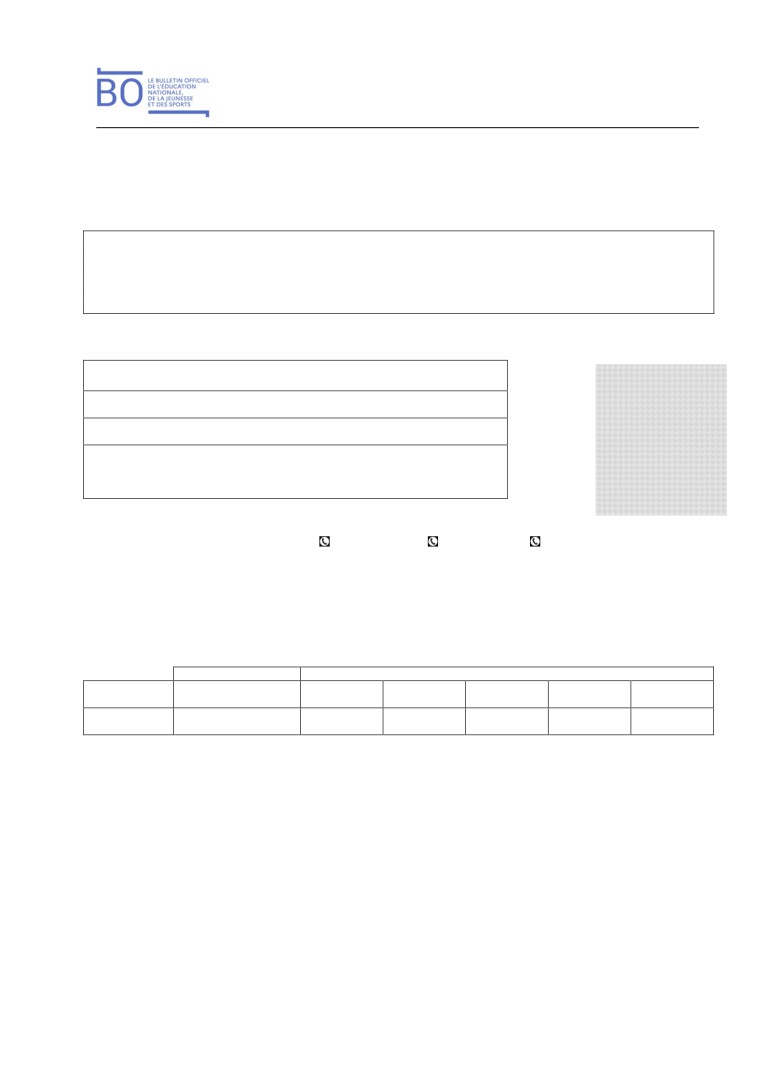 Bulletin officiel n° 9 du 4-3-2021Nom de l’élèveAcadémie :	Département :Annexe - Projet d’accueil individualisé : PAIArticle D. 351-9 du Code de l’éducation - CirculaireLe PAI permet aux enfants et adolescents qui présentent des troubles de la santé (physiques ou psychiques) évoluant sur une période longue, de manière continue ou discontinue, d’être accueillis en collectivité scolaire, périscolaire et autres accueils collectifs de mineurs. Il est élaboré avec les responsables légaux, à leur demande, par les équipes de santé de la structure concernée et le directeur d’école, le chef d’établissement ou le directeur de l’établissement, de la structure ou du service d’accueil d’enfants de moins de 6 ans, garants de la mise en œuvre de la lisibilité et de la communication des procédures.1 - Renseignements administratifsÉlèveNom / Prénom :Date de naissance :PhotoAdresse :Responsables légaux ou élève majeurJe demande que ce document soit porté à la connaissance des personnels en charge de mon enfant, y compris ceux chargés de la restauration et du temps périscolaire et à ces personnels de pratiquer les gestes et d’administrer les traitements qui y sont prévus.PAI 1re demande 	Modifications éventuellesDateClasseLes responsables légaux s’engagent à fournir le matériel et les médicaments prévus et à informer le directeur d’école, le chefd’établissement ou le directeur de la structure, le médecin et l’infirmier de l’éducation nationale en cas de changement de prescription médicale. Le PAI est rédigé dans le cadre du partage d’informations nécessaires à sa mise en place. Seuls l’élève majeur ou les responsables légaux peuvent révéler des informations couvertes par le secret médical.Établissement scolaire et hors de l’établissement scolaire© Ministère de l'Éducation nationale, de la Jeunesse et des Sports > www.education.gouv.fr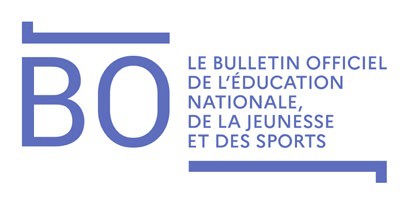 Bulletin officiel n° 9 du 4-3-2021Nom de l’élèvePartenairesToutes les informations nécessaires à la prise en charge de l’élève seront jointes au présent document.2 - Aménagements et adaptations - partie médecin de l’éducation nationale, de PMI ou de la structurea. Conséquences de la maladie ou affection, essentielles et utiles pour la compréhensionb. Aménagements du temps de présence dans l’établissementTemps partiel : temps de présence évolutif et de prise en charge, horaires décalés (joindre l’emploi du temps adapté) Temps de reposDispense partielle ou totale d’activité (EPS, activités manuelles, en lien avec des aliments, des animaux, etc.)Joindre le certificat d’inaptitude EPSPréciser :c. Aménagement de l’environnement (selon le contexte)Autorisation de sortie de classe (toilettes, boissons, infirmerie, vie scolaire, etc.)	Place dans la classeMobilier et matériel spécifique (double jeu de livres, livre numérique, siège ergonomique, informatique, casier, robot) Toilettes et hygiène (accès, toilettes spécifiques, aménagements matériels, changes, douche, aide humaine, etc.) Récréation et intercours (précautions vis-à-vis du froid, soleil, jeux, bousculades, etc.)Accessibilité aux locaux	Environnement visuel, sonore, autrePréciser :d. Aménagements à l’extérieur de l’établissement.Le PAI doit suivre l’enfant sur ses différents lieux de vie collectifs.Déplacements scolaires (stade, restauration scolaire, etc.)	Déplacements pour examensSorties sans nuitée	Sortie avec nuitée (classes transplantées, voyages scolaires, séjours, etc.)Préciser si nécessité de fournir un traitement quotidien matin-soir et/ou mesures particulières et joindre une ordonnance claire et précise avec les médicaments avant le départ :© Ministère de l'Éducation nationale, de la Jeunesse et des Sports > www.education.gouv.fr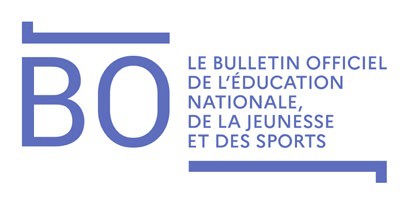 Bulletin officiel n° 9 du 4-3-2021Nom de l’élèvee. RestaurationPréciser :f. SoinsTraitement quotidien sur le temps de présence dans l’établissement (cf. ordonnance jointe) :Traitement médicamenteux : préciser nom (commercial/générique), posologie, mode de prise, horaire précis Surveillances : préciser qui fait la surveillance, horaires, recueil des donnéesIntervention de professionnels de santé sur le temps de présence dans l’établissement 	protocole joint Éléments confidentiels sous pli cacheté à transmettre aux équipes de secours ou au médecinFiche « Conduite à tenir en cas d’urgence » jointe (page 4)	Autres soinsContenu de la trousse d’urgence :PAI obligatoirement	Ordonnance	Traitements	Pli confidentiel à l’attention des secoursLieu de stockage de la trousse d’urgence de l’enfant dans l’établissement à préciser :……………………………………….. Élève autorisé à avoir le traitement d’urgence sur lui avec la fiche « Conduite à tenir en cas d’urgence ». 	Autre trousse d’urgence dans l’établissementPréciser :g. Adaptations pédagogiques, des évaluations et des épreuves aux examens© Ministère de l'Éducation nationale, de la Jeunesse et des Sports > www.education.gouv.fr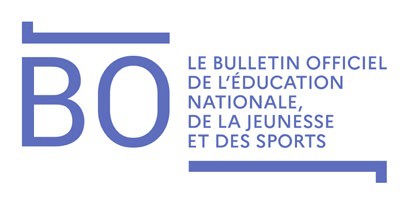 Bulletin officiel n° 9 du 4-3-2021Nom de l’élève3 - Conduite à tenir en cas d’urgence - partie médecin traitant ou à préciser : …………	Fiche standard - des fiches élaborées avec les sociétés savantes sont disponibles sur Eduscol pour les pathologies les plus fréquentesDès les premiers signes, faire chercher la trousse d’urgence de l’enfant ainsi qu’un téléphone. Évaluer la situation et pratiquer :Dès les premiers signes de gravité ou si les signes précédents persistent : appeler le 15Signes de gravité	Mesures à prendre	TraitementDans tous les cas, ne pas oublier de tenir la famille informée.Un courrier avec des informations médicales confidentielles sous pli cacheté à l’attention des services de secours peut être joint àcette fiche de conduite à tenir :    Courrier joint :	Oui	NonCachet du médecin :	Date :	Signature du médecin :© Ministère de l'Éducation nationale, de la Jeunesse et des Sports > www.education.gouv.frLien de parentéNom et prénomDomicileTravailPortableSignatureVérification annuelle des éléments du PAI fournis par la famille :fiche « Conduite à tenir » actualisée, ordonnance récente, médicaments et matériel si besoinVérification annuelle des éléments du PAI fournis par la famille :fiche « Conduite à tenir » actualisée, ordonnance récente, médicaments et matériel si besoinVérification annuelle des éléments du PAI fournis par la famille :fiche « Conduite à tenir » actualisée, ordonnance récente, médicaments et matériel si besoinVérification annuelle des éléments du PAI fournis par la famille :fiche « Conduite à tenir » actualisée, ordonnance récente, médicaments et matériel si besoinVérification annuelle des éléments du PAI fournis par la famille :fiche « Conduite à tenir » actualisée, ordonnance récente, médicaments et matériel si besoinVérification annuelle des éléments du PAI fournis par la famille :fiche « Conduite à tenir » actualisée, ordonnance récente, médicaments et matériel si besoinDateClasseRéférentsNomAdresse administrativeSignature et dateExemplaire reçu le :Chef d’établissementDirecteur d’écoleDirecteurd’établissementEnseignant de la classeProfesseur principalEncadrant de lastructureMédecin éducationnationale ou PMI oucollectivité d’accueilInfirmier éducationnationale ou PMI oucollectivité d’accueilRéférentsNomAdresse administrativeSignature et DateExemplaire reçu le :Médecins traitants,services hospitaliersReprésentant du servicede restaurationResponsable des autrestemps périscolairesAutresRégime spécifique garanti par le distributeur de la restaurationGoûter et/ou collations fournis par lacollectiveÉviction des allergènes dans le régime habituel pratiquée :Par le service responsable de la restaurationPar l’élève lui-même (affichage INCO)Éviction demandée par la famille après lecture préalable du menu etéventuel plat de substitutioncollectiveÉviction des allergènes dans le régime habituel pratiquée :Par le service responsable de la restaurationPar l’élève lui-même (affichage INCO)Éviction demandée par la famille après lecture préalable du menu etéventuel plat de substitutioncollectiveÉviction des allergènes dans le régime habituel pratiquée :Par le service responsable de la restaurationPar l’élève lui-même (affichage INCO)Éviction demandée par la famille après lecture préalable du menu etéventuel plat de substitutionfamilleBoissonsSuppléments alimentairesPriorité de passage ou horaire particulierNécessité d’aide humaine oud’aménagement particulier pour l’installationfamilleBoissonsSuppléments alimentairesPriorité de passage ou horaire particulierNécessité d’aide humaine oud’aménagement particulier pour l’installationfamilleBoissonsSuppléments alimentairesPriorité de passage ou horaire particulierNécessité d’aide humaine oud’aménagement particulier pour l’installationPanier repas fourni par la famille (gestion selon la réglementation en vigueur)familleBoissonsSuppléments alimentairesPriorité de passage ou horaire particulierNécessité d’aide humaine oud’aménagement particulier pour l’installationfamilleBoissonsSuppléments alimentairesPriorité de passage ou horaire particulierNécessité d’aide humaine oud’aménagement particulier pour l’installationfamilleBoissonsSuppléments alimentairesPriorité de passage ou horaire particulierNécessité d’aide humaine oud’aménagement particulier pour l’installationfamilleBoissonsSuppléments alimentairesPriorité de passage ou horaire particulierNécessité d’aide humaine oud’aménagement particulier pour l’installationfamilleBoissonsSuppléments alimentairesPriorité de passage ou horaire particulierNécessité d’aide humaine oud’aménagement particulier pour l’installationfamilleBoissonsSuppléments alimentairesPriorité de passage ou horaire particulierNécessité d’aide humaine oud’aménagement particulier pour l’installationBesoins particuliersBesoins particuliersBesoins particuliersPrécisionsMesures à prendre (préciser les disciplines si besoin)Aide durant la classe (attentionparticulière, support d’apprentissage,tutorat, écriture, etc.)Aide durant la classe (attentionparticulière, support d’apprentissage,tutorat, écriture, etc.)Aide durant la classe (attentionparticulière, support d’apprentissage,tutorat, écriture, etc.)Transmission des cours et des devoirs(reproduction des cours, clés USB, espacenumérique de l’établissement, classeinversée, etc.)Transmission des cours et des devoirs(reproduction des cours, clés USB, espacenumérique de l’établissement, classeinversée, etc.)Transmission des cours et des devoirs(reproduction des cours, clés USB, espacenumérique de l’établissement, classeinversée, etc.)Transmission et/ou aménagements desévaluations et contrôlesTransmission et/ou aménagements desévaluations et contrôlesTransmission et/ou aménagements desévaluations et contrôlesProposition d’aménagements desépreuves aux examens, à la demande desresponsables légauxépreuves aux examens, à la demande desresponsables légauxépreuves aux examens, à la demande desresponsables légauxTemps périscolaire (spécificités liées autype d’activités, etc.)Temps périscolaire (spécificités liées autype d’activités, etc.)Temps périscolaire (spécificités liées autype d’activités, etc.)APADHECned en scolarité partagéeAutres dispositions de soutien ou decontinuité scolaire :APADHECned en scolarité partagéeAutres dispositions de soutien ou decontinuité scolaire :APADHECned en scolarité partagéeAutres dispositions de soutien ou decontinuité scolaire :Nom/ Prénom :Date de naissance :Numéros d’urgence :Numéros d’urgence :Fiche établie pour la période suivante :Fiche établie pour la période suivante :Signes d’appel visiblesMesures à prendreTraitement